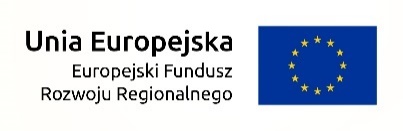 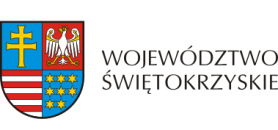 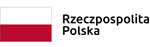 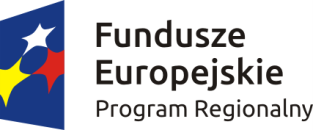 Znak: COI.IV.42.4.4.2019.AOSZCZEGÓŁOWY OPIS PRZEDMIOTU ZAMÓWIENIA dla zadania pod nazwą„Dostawa sprzętu komputerowego oraz wyposażenia informatycznego do inkubatora przedsiębiorczości tworzonego w ramach projektu Skarżyska Strefa Kreatywnego Biznesu”Przedmiot zamówienia jest realizowany w ramach Projektu nr RPSW.02.01.00-26-0001/16 pn.: „Skarżyska Strefa Kreatywnego Biznesu” współfinansowanego z Europejskiego Funduszu Rozwoju Regionalnego w ramach Działania 2.1 ,,Wsparcie świętokrzyskich IOB w celu zwiększenia poziomu przedsiębiorczości w regionie” Osi 2 „Konkurencyjna gospodarka” Regionalnego Programu Operacyjnego Województwa Świętokrzyskiego na lata 2014-2020.Spis treści I.	Zamawiający	3II.	Postanowienia ogólne	3III.	Nazwa zadania	3IV.	Przedmiot zamówienia	4V.	Warunki udziału w postępowaniu oraz opis sposobu dokonywania oceny ich spełniania	8VI.	Kryteria oceny ofert i wagi przypisane poszczególnym kryteriom	9VII.	Opis sposobu przyznawania punktacji za spełniania danego kryterium oceny oferty	9VIII.	Termin i miejsce składania ofert	10IX.	Termin realizacji przedmiotu zamówienia	10X.	Informacja na temat zakazu powiązań osobowych lub kapitałowych	10XI.	Warunki istotnych zmian umowy	10XII.	Informacja o możliwości składania ofert częściowych	10XIII.	Informacja o możliwości składania ofert wariantowych	11XIV.	Informacja o planowanych zamówieniach, o których mowa w pkt 8 lit. h podrozdziału 6.5 Wytycznych w zakresie kwalifikowalności wydatków	11XV.	Wymagania dodatkowe jakie Zamawiający stawia obligatoryjnie Wykonawcy	11Zamawiający Gmina Skarżysko - Kamienna, z siedzibą w Skarżysku - Kamiennej przy ul. Sikorskiego 18, posiadająca NIP: 6630008207, REGON: 291009870, działająca za pomocą jednostki budżetowej Centrum Obsługi Inwestora w Skarżysku – Kamiennej, z siedzibą przy ul. Legionów 122D w Skarżysku - Kamiennej, działającym na podstawie Statutu nadanego Uchwałą Nr VIII/58/2015 Rady Miasta Skarżyska - Kamiennej z dn. 23 kwietnia 2015 r. ze zm., reprezentowanym przez Pana Sławomira Ciaś – Dyrektora Centrum Obsługi Inwestora w Skarżysku - Kamiennej, na podstawie pełnomocnictwa Prezydenta Miasta Skarżyska – KamiennejPostanowienia ogólne Niniejsze postępowanie jest realizowane w trybie zapytania o cenę z zachowaniem zasady konkurencyjności zgodnie z Wytycznymi w zakresie kwalifikowalności wydatków w ramach Europejskiego Funduszu Rozwoju Regionalnego, Europejskiego Funduszu Społecznego oraz Funduszu Spójności na lata 2014 – 2020.Do niniejszego postępowania nie mają zastosowania przepisy ustawy z dnia 29 stycznia 2004 r. Prawo zamówień publicznych (Dz. U. z 2018 r. poz. 1986 ze zm.).Zamawiający nie przewiduje zwrotu kosztów udziału w postępowaniu.Zamawiający zastrzega sobie prawo do zmiany treści zapytania o cenę przed upływem terminu do składania ofert oraz do unieważnienia postępowania w każdym czasie przed wyborem Wykonawcy bez podania przyczyny. W przypadku unieważnienia postępowania, Wykonawcy nie przysługuje żadne roszczenie w stosunku do Zamawiającego. Nazwa zadania Dostawa sprzętu komputerowego oraz wyposażenia informatycznego do inkubatora przedsiębiorczości tworzonego w ramach projektu Skarżyska Strefa Kreatywnego Biznesu. Kod CPV: 30200000-1 Urządzenia komputerowe.Przedmiot zamówieniaPrzedmiotem zamówienia jest dostawa i pierwsze uruchomienie sprzętu komputerowego oraz wyposażenia informatycznego do inkubatora przedsiębiorczości tworzonego w ramach projektu Skarżyska Strefa Kreatywnego Biznesu według poniższej specyfikacji. UWAGAJeżeli w opisie przedmiotu zamówienia występują nazwy konkretnego producenta, nazwy konkretnego produktu, należy to traktować jedynie jako pomoc w opisie przedmiotu zamówienia. W każdym przypadku dopuszczalne są produkty równoważne pod względem konstrukcji, materiałów, funkcjonalności i wydajności. Jeżeli w opisie przedmiotu zamówienia wskazano jakikolwiek znak towarowy, nazwę, patent czy pochodzenie - należy przyjąć, że wskazane nazwy, patenty, znaki towarowe, pochodzenie określają wyłącznie parametry techniczne, eksploatacyjne, użytkowe i wydajnościowe, co oznacza, że Zamawiający dopuszcza złożenie ofert w tej części przedmiotu zamówienia o równoważnych parametrach technicznych, eksploatacyjnych, użytkowych i wydajnościowych. Przedmiot zamówienia składa się z następujących elementów:Wszystkie dostarczone urządzenia muszą posiadać odpowiednie atesty, certyfikaty, świadectwa jakości i spełniać wszelkie wymogi norm określone obowiązującym prawem dla sprzętu elektronicznego.Warunki udziału w postępowaniu oraz opis sposobu dokonywania oceny ich spełnianiaW postępowaniu mogą wziąć udział podmioty spełniające następujące warunki: posiadają uprawnienia do wykonywania określonej działalności lub czynności, jeżeli przepisy prawa nakładają obowiązek ich posiadania;  posiadają odpowiednią wiedzę i doświadczenie, tj. w okresie ostatnich trzech lat przed upływem terminu składania ofert, a jeżeli okres prowadzenia działalności jest krótszy to w tym okresie - wykonali należycie co najmniej dwie dostawy sprzętu komputerowego oraz wyposażenia informatycznego o łącznej wartości co najmniej 30 tys. złotych brutto;dysponują potencjałem technicznym i osobami zdolnymi do wykonania zamówienia;znajdują się w sytuacji ekonomicznej i finansowej, która umożliwia wykonanie zamówienia w terminach i na warunkach określonych w Szczegółowym Opisie Przedmiotu Zamówienia oraz w projekcie umowy; nikt z członków organu odpowiedzialnego za zarządzanie nie został skazany prawomocnie za przestępstwo przeciwko prawom osób wykonujących pracę zarobkową, przestępstwo przeciw środowisku, przekupstwa, przestępstwo przeciwko obrotowi gospodarczemu lub inne przestępstwo popełnione w celu osiągnięcia korzyści majątkowych, a także za przestępstwo skarbowe lub przestępstwo udziału w zorganizowanej grupie albo związku mających na celu popełnienie przestępstwa lub przestępstwa skarbowego;nie otwarto wobec nich likwidacji i nie ogłoszono upadłości;zapoznali się ze Szczegółowym Opisem Przedmiotu Zamówienia oraz warunkami logistycznymi realizacji zamówienia i w pełni je akceptują.zapoznali się z obowiązującym wzorcem umowy i w pełni akceptują zawarte w nim postanowienia; W przypadku wyboru ich oferty zobowiązują się zawrzeć umowę zgodnie z przedstawionym przez Zamawiającego wzorcem bez zastrzeżeń. Zamawiający dokona oceny spełniania w/w warunków na podstawie złożonych oświadczeń oraz informacji przedłożonych w ramach formularza ofertowego.Kryteria oceny ofert i wagi przypisane poszczególnym kryteriomOferty, które zostaną złożone przez Wykonawców spełniających warunki udziału w postępowaniu będą podlegały ocenie. Zamawiający oceni spełnianie warunków udziału w postępowaniu na podstawie złożonych oświadczeń przez Wykonawców oraz informacji przedłożonych w ramach formularza ofertowego. Następnie Zamawiający dokona oceny złożonych ofert, które zostały złożone przez Wykonawców spełniających warunki udziału w postępowaniu, przy wykorzystaniu następujących kryteriów :Kryteria oceny ofert oraz wagi przypisane poszczególnym kryteriomOpis sposobu przyznawania punktacji za spełnianie danego kryterium oceny ofertyZamawiający będzie przyznawał punkty za spełnianie poszczególnych kryteriów w następujący sposób:Kryterium nr 1 – Cena brutto (80%) – maksymalna liczba punktów wynosi 80 pkt. Obliczenie według wzoru:C.= (Cena min./Cena bad.) x 80% – gdzie 1% = 1 pktgdzie, C. – ilość punktów oferty badanej; Cena min. – najniższa cena oferty spośród wszystkich ofert niepodlegających odrzuceniu;Cena bad. – cena oferty badanej;Kryterium nr 2 – Okres gwarancji (20%) – maksymalna liczba punktów wynosi 20 pkt. Zamawiający będzie przyznawał punkty w następujący sposób:0 punktów –gdy okres gwarancji na przedmiot zamówienia wynosi 12 miesięcy; 10 punktów – gdy okres gwarancji na przedmiot zamówienia wynosi więcej niż 12 miesięcy i mniej niż 24 miesiące; 20 punktów - gdy okres gwarancji na przedmiot zamówienia wynosi 24 lub więcej miesięcy; Zamawiający nie dopuszcza możliwości zaoferowania przez Wykonawcę gwarancji na okres krótszy niż 12 miesięcy. Po dokonaniu oceny punktowej ofert, Zamawiający dokona zsumowania punktów przyznanych w poszczególnych kryteriach dla danych ofert. Oferta, która uzyska najwyższą sumaryczną liczbę punktów będzie uznana przez Zamawiającego za najkorzystniejszą. W przypadku dwóch ofert z taką samą liczbą punktów, Zamawiający wezwie tych Wykonawców do złożenia dodatkowej oferty. Dodatkowe oferty nie mogą zawierać parametrów mniej korzystnych niż zaoferowane uprzednio. Po złożeniu dodatkowych ofert Zamawiający przeprowadzi ich ocenę zgodnie z przyjętymi powyżej kryteriami i dokona wyboru oferty najkorzystniejszej. Termin i miejsce składania ofertTermin składania ofert upływa w dn. 23.09.2019 r. o godz. 13.00.Otwarcie ofert nastąpi w dn. 23.09.2019 r. o godz. 13.15.Oferty należy składać w zaklejonej kopercie w formie pisemnej wyłącznie za pomocą formularza ofertowego stanowiącego załącznik do Zaproszenia na adres: Centrum Obsługi Inwestora w Skarżysku - Kamiennejul. Legionów 122 D, 26 – 110 Skarżysko – Kamienna, pokój nr 116.z dopiskiem „Oferta na dostawę sprzętu komputerowego”.Poprzez złożenie oferty rozumie się jej fizyczny wpływ do miejsca wskazanego powyżej. Oferty przesłane pocztą, które wpłyną po upływie terminu składania ofert lub złożone przy użyciu środków elektronicznych nie będą brane uwagę przy wyborze najkorzystniejszej ofertyTermin realizacji przedmiotu zamówieniaPrzedmiot zamówienia należy zrealizować w całości do dnia 11 października 2019 roku. Informacja na temat zakazu powiązań osobowych lub kapitałowychZamawiający jest podmiotem wyczerpującym kryteria uznania za Zamawiającego w rozumieniu przepisów ustawy z dnia 29 stycznia 2004 r. Prawo zamówień publicznych (Dz. U. 2018 r. poz. 1986 ze zm.). Warunki istotnych zmian umowy Warunki i zakres istotnych zmian umowy zawarto w projekcie umowy stanowiącej załącznik do niniejszego SOPZ. Informacja o możliwości składania ofert częściowych  Zamawiający nie dopuszcza składania ofert częściowych.Informacja o możliwości składania ofert wariantowychZamawiający nie dopuszcza składania ofert wariantowych.Informacja o planowanych zamówieniach, o których mowa w pkt 8 lit. h podrozdziału 6.5 Wytycznych w zakresie kwalifikowalności wydatków Zamawiający nie przewiduje udzielania zamówień, o których mowa w pkt 8 lit. h podrozdziału 6.5 Wytycznych w zakresie kwalifikowalności wydatków. Wymagania dodatkowe jakie Zamawiający stawia obligatoryjnie WykonawcyZamawiający wymaga, aby przedmiot zamówienia był wykonany z materiałów wysokiej jakości, posiadających odpowiednie atesty i spełniających normy jakościowe wymagane aktualnie obowiązującymi przepisami prawa;Przez dostawę sprzętu komputerowego oraz wyposażenia informatycznego Zamawiający rozumie dostawę, wniesienie, rozpakowanie i jego pierwsze testowe uruchomienie w miejscu wskazanym przez Zamawiającego. Nie dopuszcza się sytuacji pozostawienia przez Wykonawcę sprzętu w opakowaniach i w częściach do samodzielnej instalacji i pierwszego testowego uruchomienia przez Zamawiającego. Zamawiający wymaga aby Wykonawca dokonał w jego obecności sprawdzenia prawidłowości działania dostarczonego sprzętu poprzez jego podłączenie do istniejącej, nowo wykonanej sieci Zamawiającego. Zamawiający nie wymaga aby Wykonawca wykonywał sieć tj. budował korytka i tworzył infrastrukturę teletechniczną. W przypadku, gdy istniejąca sieć Zamawiającego nie umożliwi z przyczyn technicznych włączenia do niej dostarczonego sprzętu, wystarczające jest jego wyjęcie z opakowania i sprawdzenie prawidłowości działania poprzez podłączenie zasilania i np. uruchomienie testowe. Zamawiający dopuszcza możliwość przeprowadzenia weryfikacji oryginalności dostarczonych programów komputerowych u Producenta oprogramowania w przypadku wystąpienia wątpliwości co do jego legalności.Zamawiający przewiduje w momencie odbioru towaru możliwość zastosowanie procedury sprawdzającej legalność zainstalowanego oprogramowania.Zamawiający wymaga aby oprogramowanie było dostarczone wraz ze stosownymi, oryginalnymi atrybutami legalności, na przykład z tzw. naklejkami GML (Genuine Microsoft Label) lub naklejkami COA (Certificate of Authenticity) stosowanymi przez producenta sprzętu lub inną formą uwiarygodniania oryginalności wymaganą przez producenta oprogramowania stosowną w zależności od wersji.Zamawiający wymaga aby oprogramowanie systemowe było fabrycznie zainstalowane przez producenta.Zamawiający wymaga fabrycznie nowego systemu operacyjnego, nieużywanego oraz nieaktywowanego nigdy wcześniej na innym urządzeniu.Załączniki Zał. 1 – Projekt umowy Zał. 2 – Wzór Formularza ofertowego;L.p.Nazwa produktuOpis szczegółowy (wymagania minimalne)Rodzaj miaryLiczba1.Komputer przenośny typu laptopPrzekątna ekranu: nie mniej niż: 14”;System operacyjny Windows 10 Pro PL;  Rozdzielczość ekranu: nie mniej niż 1920x1080 pikseli;Powłoka ekranu antyrefleksyjna;Typ procesora: Intel Core i5 uzyskujący w teście CPU Benchmark (https://www.cpubenchmark.net) co najmniej 5000 punktów lub inny równoważny. Przez równoważność rozumie się każdy procesor który w teście CPU Benchmark osiąga co najmniej 5000 punktów. Wielkość pamięci RAM: min. 4 GB;Pojemność dysku SSD: 256 GB;Chipset karty graficznej: Intel HD Graphics; Wyjścia karty graficznej: 1 x wyjście D-Sub; 1 x wyjście HDMI;Złącza USB: 3 (w tym 2 x USB 3.0);Komunikacja: Bluetooth, LAN, WiFi; Kamera HD, wbudowany mikrofon;szt.112.Urządzenie wielofunkcyjne  Rodzaj urządzenia: wielofunkcyjne - druk/skan/kopia; Technologia druku: laserowa kolorowa;Obsługiwane formaty nośników A3 A4 A5 A6 B5 B6 Letter Legal koperty;Szybkość drukowania w kolorze: 35 stron A4/min Druk, kopiowanie i skanowanie dwustronne (duplex);Druk w sieci LAN;Skanowanie w kolorze,Rozdzielczość - drukowanie 1200 x 1200 dpi, kopiowanie i skanowanie 600 x 600 dpi;Komunikacja - Ethernet (10BaseT/100BaseTX/1000BaseT), 3x USB Host (Interface), Gniazdo kart SD (+ SDHC);Pełnokolorowy panel dotykowy; Wydajność: toner czarny min: 18.000 stron, tonery kolorowe min: 11.000 stron;Podstawa na kółkach.Zamawiający wymaga dostarczenia i skalkulowania w ofercie kompletu tonerów do urządzenia wielofunkcyjnego.szt.13.DrukarkaTechnologia druku: laserowa kolorowa;Rozdzielczość druku w kolorze 2400 x 600 dpi,Szybkość druku mono/kolor 18 str./min.;Obsługiwane formaty nośników A4 A5 B5 B6 Letter Legal, koperty;Interfejs - USB 2.0, Wi-Fi; Wyświetlacz;Pojemność podajnika papieru 250 szt.Zamawiający wymaga dostarczenia i skalkulowania w ofercie kompletu tonerów do urządzenia wielofunkcyjnego.szt.14.Projektor z ekranemProjektor:Rozdzielczość - nie mniej niż: 1280 x 800 pikseli;Jasność - nie mniej niż: 3200 ANSI lm;Współczynnik kontrastu‎ 13000:1;Moc lampy nie mniej niż 203 W;Wyjścia: D-sub 15pin, Audio, RS232, IR Receiver Wejścia : D-sub 15pin x2, Composite Video, S-Video, HDMI, Audio;Możliwość montażu sufitowego (wieszak w zestawie);Pilot z bateriami, Kabel zasilający, Instrukcja Użytkownika, kabel VGA, kabel HDMIEkran:Sterowanie przyciskiem naściennym lub sterowanie bezprzewodowe pilotem;Kolor powierzchni projekcyjnej – biały mat; Współczynnik odbicia światła 1.0, kąt oglądalności 150 stopni;Ścienne i sufitowe uchwyty montażowe;Wymiary ekranu: szer. 240 x wys. 180szt.1Szafa:Szafa stojąca typ 27U;Drzwi przednie przeszklone z zamkiem, wentylowane;Drzwi tylne stalowe z zamkiem, wentylowane;Głębokość 1000mm;Zdejmowane panele boczne;Uziemienie;Obciążalność 1000kg;Patch panel:Rodzaj: FTP;Ekranowanie: Ekranowany;Kategoria: 6;Rodzaj łącza: RJ45;Ilość portów: 24;Wysokość: 1U;Szerokość: 19";Mocowanie: Doczołowe do szyn rack;Zestaw montażowy w komplecie;15.Szafa Rack 19" z wyposażeniemSzafa:Szafa stojąca typ 27U;Drzwi przednie przeszklone z zamkiem, wentylowane;Drzwi tylne stalowe z zamkiem, wentylowane;Głębokość 1000mm;Zdejmowane panele boczne;Uziemienie;Obciążalność 1000kg;Patch panel:Rodzaj: FTP;Ekranowanie: Ekranowany;Kategoria: 6;Rodzaj łącza: RJ45;Ilość portów: 24;Wysokość: 1U;Szerokość: 19";Mocowanie: Doczołowe do szyn rack;Zestaw montażowy w komplecie;szt.25.Szafa Rack 19" z wyposażeniemListwa zasilająca:Ilość gniazd: 6 szt.;Rodzaj wtyku: Shuko;Montaż rack: Takszt.25.Szafa Rack 19" z wyposażeniemOrganizer kabli:Typ organizera: poziomy zamykany;szt.25.Szafa Rack 19" z wyposażeniemPanel 4 wentylatorów z termostatem rack Wysokość montażowa: 1U;Szerokość: 19";Montaż do szyn pionowych szafy;Wbudowany czujnik temperatury;Wbudowany kabel zasilający;Wbudowane 4 wentylatory;Śruby montażowe w komplecie;szt.16.Switch 48p 1 GBZamawiający wymaga obudowy Rack 19”Typ przełącznika: zarządzalny;Przełącznik wielowarstwowy  L3;   Obsługa Multicast: Tak;  Lista kontrolna dostępu (ACL): Tak;  Obsługa SSH/SSL: Tak;  Rozmiar układu: 1U;Liczba portów Ethernet: 48;Rodzaj/kategoria portu (gniazda) RJ-45 Ethernet: Gigabit Ethernet (10/100/1000);Liczba portów SFP Combo: 4;Przepustowość rutowania/przełączania: 176 Gbit/s;Przepustowość: 130.9 Mpps;Standardy komunikacyjne: IEEE 802.3,IEEE 802.3ab,IEEE 802.3u;Pełny dupleks: Tak;  Klient DHCP: Tak;  Pozycja routingu – 2000;  Podpora kontroli przepływu: Tak;  Agregator połączenia: Tak;  Limit częstotliwości: Tak; Serwer DHCP: Tak;  IGMP snooping: Tak;  Automatyczne MDI/MDI-X: Tak;  Protokół drzewa rozpinającego: Tak;  Obsługa 10G: Tak;  Obsługa sieci VLAN: Tak;  Auto-sensing: Tak;  Przekierowywanie IP: Tak;  szt.17.Macierz z wyposażeniemOgólne wymaganiaZamawiający wymaga obudowy Rack 19”Usługa RAID: Tak;  Poziomy raid - 0,1,5,6,10,JBOD;  Zatoka hot-swap: Tak;  Obsługiwane systemy plików-BTRFS,FAT,HFS+,NTFS,ext3,ext4;  Obsługiwane rodzaje dysków: HDD,SSD;  Minimalna ilość slotów na dyski (ilość obsługiwanych dysków pamięci) – minimum 4;  Zamawiający wymaga aby macierz była wyposażona w dyski o łącznej pojemności 32TB bez względu na liczbę slotów na dyski.Procesor  Taktowanie procesora  - 2.4 GHz;Liczba rdzeni procesora  - 4;  PamięćPamięć operacyjna RAM zainstalowana -16 GB; Sieć komputerowaPrzewodowa sieć lan: Tak;  Prędkość transferu danych przez Ethernet LAN  -10,100,1000 Mbit/s;Obsługa iSCSI: Tak;  Gotowy Wake-On-LAN: Tak;  Agregator połączenia: Tak;  Obsługiwane protokoły sieciowe  -CIFS, AFP, NFS, FTP, WebDAV, CalDAV, iSCSI, Telnet, SSH, SNMP, VPN (PPTP, OpenVPN);  szt.17.Macierz z wyposażeniemŁącznośćIlość portów USB 3.0 (3.1 Gen 1) Typu A: 2;  Dopuszcza się USB 3.0 typ A dla prędkości 5 GB. Ilość portów eSATA: 1;  Ilość portów Ethernet LAN (RJ-45): 4;  ZaświadczeniaZgodność z RoHS: Tak;  Certyfikaty - FCC A, CE A, BSMI A, EAC, VCCI, CCC, RCM, KC  7.Macierz z wyposażeniemDysk wewnętrzny:Pojemność twardego dysku: 8000 GB;Szybkość obrotowa: 5400 RPM;Typ dysku twardego: 3.5 ";Szybkość transmisji interfejsu dysku twardego 6 Gbit/s;Zgodność z RoHS: Tak48.UPS(zasilacz awaryjny)Zamawiający wymaga obudowy Rack 19”Pojemność napędu wyjścia: 2200 VA;Napięcie operacyjne 230 V;Typ ekranu: LCD;Topologia UPS: Line-Interactive;Standardowe rozwiązania komunikacyjne: USB;Połączenia wychodzące: 8 x IEC 320 C13\n1 x IEC 320 C19\n3 x IEC Jumpers;Typ połączenia wchodzącego: IEC-320 C14, BS1363A, Schuko CEE 7/EU1-16P;zgodność z RoHS: Tak  szt.19.Serwer z wyposażeniemZamawiający wymaga obudowy Rack 19”ProcesorTaktowanie procesora  - 3.0  GHz;Liczba rdzeni procesora  - 8;  Liczba procesorów  - 1;  Typ procesora pamięci - Smart Cache;  Wskaźnik magistrali systemowej  .4  GT/s;Tryby operacyjne procesora  - 64-bit;  Typy pamięci wspierane przez procesor - DDR4-SDRAM;  Pamięć ECC wspierana przez procesor – Tak;  Maksymalna liczba linii PCI Express – 40;  Litografia procesora  -14  nm;Liczba wątków – 8;  Dyski twardeLiczba obsługiwanych dysków twardych  - 8;  Zainstalowane dyski: 300GB 10K rpm - 4szt;PamięćPamięć wewnętrzna  - 32 GB;Typ pamięci wewnętrznej  - DDR4-SDRAM;  Sieć komputerowaPrzewodowa sieć lan  - Tak;  Rodzaj interfejsu sieci Ethernet - Gigabit Ethernet;  Technologia okablowania  -10/100/1000Base-T(X);  Gniazdo rozszerzeńWersja gniazd typu Slot (PCI Express) - 3.0;  System OperacyjnyZainstalowany system operacyjny  - Microsoft Windows Server 2019 Standard szt.1Lp.KryteriumWaga1.Cena brutto80 %2.Okres gwarancji20 %